Publicado en  el 22/07/2016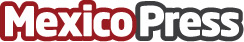 Pokémon Go Plus llegará al mercadoLa fiebre Pokémon está más desatada que nunca y es que la app está batiendo todos los récords habidos y por haber y ya va camino de arrebatar al número de usuarios de Twitter, una de las redes sociales favoritas por los usuarios y que, según datos ofrecidos por el portal web Statista, cuenta con unos 310 millones de usuarios activos al mes.Datos de contacto:Nota de prensa publicada en: https://www.mexicopress.com.mx/pokemon-go-plus-llegara-al-mercado Categorías: Internacional Comunicación Marketing Dispositivos móviles http://www.mexicopress.com.mx